ИТОГИ РАБОТЫ 2019-2020УЧ,ГОДА И ЗАДАЧИ НА НОВЫЙ УЧЕБНЫЙ ГОД. УВАЖАЕМЫЕ КОЛЛЕГИ! Приветствую Вас на нашем ежегодном районном августовском   совещании, формат которого в этом году изменен, тем не менее   рассмотрим результаты итогов года, обсудим успехи и наболевшие проблемы.Из-за пандемии новой короновирусной инфекции запланированное не всё выполнено, особенно  планы  воспитательной работы, организация летней занятости и отдыха детей, не проведены ВПРы, изменены регламенты проведения ГИА, вместе с тем усилия сферы образования были направлены на достижение целей поставленных перед нами  на ближайшие годы Президентом РФ.Одна из них – выстроить систему воспитания на основе духовно-нравственных  ценностей и национально-культурных традиций.Другая – это работа по повышению качества образования и созданию условий отвечающих современным требованиям.В 2019-2020  году ОО района продолжили участие в реализации национальных проектов.   Они  четко обозначают круг тех приоритетов, которые должны быть реализованы во всех образовательных организациях. Направлены на внедрение на уровнях основного общего и среднего общего образования новых образовательных технологий, методов обучения и воспитания, созданию условий для развития наставничества, поддержки общественных инициатив и проектов, в том числе в сфере добровольчества, формированию эффективной системы выявления, поддержки и развития способностей и талантов у детей и молодежи и направленной на самоопределение и профессиональную ориентацию всех обучающихся. Пересматривается система работы с родительской общественностью, на образование ложится обязанность по реализации программ психолого-педагогической и консультативной помощи родителям детей.  Продолжится создание современной и безопасной цифровой образовательной среды. На первый план выступает внедрение национальной системы профессионального роста педагогических работников, охватывающей не менее 50 процентов учителей.Процитирую популярный мотиватор из Интернета: «Нельзя вернуться в прошлое и изменить старт, но можно стартовать  сейчас и изменить свой финиш».Давайте проанализируем стартовые возможности системы образования района, участия в нацпроектах.   Одним из приоритетных направлений деятельности муниципальной системы образования является  приведение существующих зданий образовательных учреждений в соответствие с современными требованиями.   Всем известно, что это работа не одного дня, а результат совместных усилий администрации района,  коллективов учреждений в части обеспечения комфортных и безопасных условий для всех участников образовательного процесса. В связи со значительным износом зданий образовательных учреждений, их у нас 43, конечно, возникает много хозяйственных вопросов. Но мы планомерно их решаем. За последние годы в районе отремонтировано 7 спортивных залов, в городе снята проблема очередности детей в ДОУ с 1 года. В текущем году таким мероприятием традиционно стала подготовка образовательных организаций и в первую очередь пищеблоков,  к началу нового учебного года. На базе гимназии г.Уржума создается новый центр развития образования цифрового и гуманитарного   профиля «Точка роста», а на базе ЦДОД г.Уржума идёт подготовка к реализации мероприятий федерального проекта «Успех каждого ребёнка».    В этом году на подготовку школ к новому учебному году из бюджетов всех уровней образовательным организациям выделено более 10 млн.рублей тыс.рублей, в том числе   на выполнение предписаний - 1590,0 тыс.руб.,   направлены:- 342,0 тыс.руб.-Петровской школе ( обработка  чердачных перекрытий, установка в  Андреевской школе аварийного освещения,замена окон в Андреевском д/с,покупка электроплиты); -184,0тыс.руб.-шк.№3 (устранение предписаний пожнадзора в начальной шк.);-100,0 тыс.руб.-Р-Турекской школе;-200,0 тыс.руб.-Большеройской школе (ремонт  кровли в дошкольной группе);620,0тыс.руб. выделено ДОУ:-д/с№1-206,0(авар.освещ,лестница),-д/с№3-210,0(ав.осв,заменасантехники),-д/с№5-90,0(ав.осв),- д/сс.Лазарево44,0(обр.чердаков,сантех.),- д/сс.Шурма77,0(ав.осв,лестница),-44,0 тыс.руб.-софинансирование на средства ОБ. Из ОБ  выделены  средства   в сумме 5051,7 тыс.руб. они направлены:- на выполнение предписаний РПН  школе №2 г.Уржума  - замену оконных рам 1 этажа, частичный ремонт ограждения, помещения и вентиляции-1248,7 т.р. . - на антитеррористическую защищенность: 240,0 тыс.руб. на ремонт ограждения школы с.Петровское; 1000,0 тыс.руб- ремонт ограждения, видеонаблюдение и монтаж аварийного освещения (в отделении Донаурово) школе с.Шурма; 63,0 тыс.руб.- на монтаж видеонаблюдения в школе с.Б-Рой. Данные работы проводились согласно мероприятий  паспорта антитеррористической защищенности, которые имеют 100% образовательных организаций.     - на  ремонт пищеблоков: школе с.Буйское   - 2,0 млн.руб., и 500,0 тыс.руб. -школе с.Шурма. Срок исполнения работ 30 августа.И в этом году ОО выделены средства РБ  на капитальный ремонт:-   МАОУ СОШ с УИОП с. Шурма  замену внутренней   отопительной системы  – 1800,0 т.р.; - МКОУ СОШ №3 г. Уржума замену оконных рам – 400,0 т.р.; -в  школе с. Байса 1200,0т.р   заменену  отопительной системы 1200,0 т.р. Школа отапливалась от угольного котела «Братск» в настоящее время  он не подлежит востановлению, также требуют ремонта теплотрасса и внутренние тепловые сети, поэтому принято решение о переходе на альтернативный вид отопления от электричества - керамическими плитами, экономический эффект будет более чем в 2 раза, этот современные энергосберегающие технологии. На балансе школ  района находятся ещё три котельных: д.Адово,п.Пиляндыш и п.Донаурово. Проведен их текущий ремонт, каменный уголь и дрова закуплены. К началу отопительного сезона котельные   готовы. Прошедший в июле ураган повредил на 4 зданиях кровлю- в шк №2, школах с.Лазарево, п.Пиляндыш, с.Байса средства на ремонт сняты с материальных затрат 290,0 т.р., все повреждения устранены (шк.№2-60,0т.р, спортзал в школе с.Лазарево-178,0т.р.+23,0 т.р.-переход, шк.п.Пиляндыш-28,0 т.р.,шк.с.Байса – собственными силами).  Выделенные средства позволили   выполнить значительную часть предписаний пожнадзора ,чтобы принять школы к началу нового учебного года.   По предписаниям РПН у нас остаются две  проблемы, это   проведение реконструкции  д/группы в с.Б-Рой (ПС стоимость 7,5 млн.руб.) и   школы с.Буйское. Без помощи области мы их  решить не можем, в госпрограмме они по прежнему стоят без финансирования. В 2021 году планируем закончить во всех ОО работы по монтажу аварийного освещения, привести в соответствие с требованиями интернат в с.Буйское и  школы в с.Петровское, с.Р-Турек, п.Пиляндыш, провести  ремонт спортивного зала в   в школе №2 г.Уржума.По антитеррористической защищенности во всех ОО имеются паспорта безопасности, соблюдается пропускной режим, обеспечивается режим дежурства, мероприятия запланированные на текущий год выполнены (говорила выше- в 2-х школах ограждение, в 2-х видеонаблюдение и 5-кнопки экстренного вызова с Росгвардией). В 2021 году  перед нами стоят более серьезные задачи в школах города и д/саду №2 обеспечение пропускного режима лицензированной организацией, добавление камер видеонаблюдения и ограждение согласно требованиям.    Следующим ключевым вопросом в рамках подготовки школ к новому учебному году является приобретение учебников.     На новый   учебный год закуплено 1564 экземпляра, на общую сумму 774 406 рублей, и 350 экземпляров получено из МО КО. В целом обеспеченность учебниками в соответствии с ФГОС 97%.  В целях исполнения  указа Президента РФ  с 1 сентября обучающиеся 1-4 классов будут получать бесплатное  разовое  горячее питание, на эти цели выделено 3037,5 тыс.руб средства ФБ, ОБ и РБ, и здесь наша задача , чтобы оно было не только качественным, но  и здоровым, меню должно быть размещено на сайте школы, контроль за качеством в каждой школе будет общественный и родительский. И 155 классных руководителей – с 1 сентября будут получать дополнительную выплату за классное руководство в размере 5,0 т.р., к 1 сентября   школы должны написать рабочие программы по воспитательной работе, в ближайшие дни в школы будут направлены рекомендации по актуализации положения о классном руководителе и критерии оценки работы классного руководителя.                    В трех муниципальных ОО работают школьные интернаты, в них будет проживать 32 человек. В 8 ОО работают школьные автобусы -подвозят 196 детей, из них ежедневно из 12 населенных пунктов 5 автобусов ( 4 муниципальных школьных автобуса и один государственный) подвозят  161 школьника к месту обучения. При подготовке к новому учебному году у 5 автобусов проведена калибровка тахографов,  проведено ТО, два автобуса  отремонтированы (Петровская шк., Р-Турек.шк), школьные маршруты   приняты.    Хочется сказать, что все образовательные учреждения провели большую работу по подготовке к новому учебному году, все школы приняты, но в двух ещё идут работы- это в школе с.Буйское согласно муниципального контракта капитальный ремонт пищеблока   заканчивается 30 августа и в рамках гарантийных обязательств подрядчик ремонтирует пол в с/зале школы с.Р-Турек. Сегодня я выражаю огромную благодарность за  подготовку учреждений руководителям, педагогическим коллективам образовательных учреждений и родителям, участвовавшим в подготовке школ и детских садов к новому учебному году. Коллеги Правительством области принято решение о начале учебного года в очном формате, с соблюдением санитарно-эпидемиологических правил,в связи с чем мы с вами 17 августа провели рабочее совещание, МО КО провели онлайн для педагогов области обучающие семинары, 25 августа мы все имели возможность подключиться онлайн к областному августовскому совещанию, где подробно рассказан алгоритм наших действий,   но сегодня ещё раз все проговорим. 1сентября полный учебный день с предоставлением горячего питания, праздничные линейки пройдут только для 1 и 11 классов, в малокоплектных школах с численностью обучающихся менее 50 человек линейки для всей школы пройдут на открытом воздухе. Во всех классах провести праздничные классные часы и инструктажи о новых правилах, которые вводятся в школе в связи с КОВИД. В 11 часов во всех школах пройдет единый Всероссийский урок «Помнить-значить знать». В здание школы вход только для детей, учителей ,сотрудников,т.к количество входов   с 1 сентября увеличивается, дети сразу идут через тот, который будет закреплен за ними на весь учебный год. Сделать скользящий график начало уроков, перемены для 1-4 классов должны быть в разное время со старшеклассниками. МО КО рекомендует, кто на 6-ти дневной учебной неделе ,в случае плохих погодных условий, температурных, и если начнутся простудные заболевания, в субботу учиться дистанционно,  вместе с тем УО рекомендуем пока ситуация позволяет в субботу учиться очно, внеурочка по расписанию каждый день. Не снимать детей на сельхоз работы. Сегодня мы вам выдадим бесконтактные термометры, переданные от сельских администраций, кто не приобрел пока рециркуляторы для мест общего пользования, закрепить приказом ответственных за проветривание, с отметкой времени проветривания.  В каждой школе выделить комнату наблюдения для детей с выявленной в школе температурой, у переболевших на руках д.б. 2 отрицательных анализа, если выявляется КОВИД в классе –класс уходит на карантин и дистанционное обучение, контактные дети – на дистанционное обучение. В начале сентября начнется прививочная компания от гриппа, прошу провести её организованно. Если ситуация не позволит учиться очно быть готовым к дистанционному обучению, каждый педагог должен освоить ведения уроков согласно расписания  на электронной образовательной платформе, каждый классный руководитель проводить родительские собрания дистанционно.             Коллеги!Сегодня, говоря о портрете выпускника общеобразовательной школы,  мы понимаем, что его основы закладываются на уровне дошкольного образования. Поэтому детский сад не может работать только в режиме обособленного функционирования,  поскольку должен соответствовать постоянно меняющимся запросам общества. В дошкольных учреждениях необходимо выстраивать системную работу по подготовке ребенка к школе и дальнейшей жизни в обществе, которая заключается не в передаче набора знаний, навыков и умений выпускнику детского сада, а в приобретении им ключевых компетенций, которые в дальнейшем помогут ему в качественном овладении школьной программой и социализации. К сожалению, пока не везде обеспечена преемственность с общеобразовательной школой,  не достигнуто должное взаимодействие в течение учебного года между дошкольными и общеобразовательными учреждениями на основании реализации совместного плана работы. В новом учебном году этот вопрос станет приоритетным в мониторинге как дошкольного, так и общего образования.На начало 2020-21 учебного года ДОУ педагогическими кадрами   укомплектованы 100% их численность - 107 человек, из них:воспитателей 79 чел., 2 – учителя–логопеда, 20 других педагогов (методисты 10, музыкальные работники 4, педагог-психолог 1, инструктор по ФИЗО - 5. Общая численность руководящих работников –  6 заведующих. Улучшился качественный состав воспитателей по образованию и уровню квалификации, но вместе с тем в каждом ДОУ ещё есть над чем работать, в большей степени это касается д/садов  №1, «Солнышко» и «Родничок».С высшим образованием педагогов – 27/ 25%, из них с высшим педагогическим образованием 21 человека, что составляет 20%; со средним специальным                    – 75 / 70 %, (со средним-педагогическим – 65/ 61%), без образования                                    – 5 / 5%; 8 чел. закончило заочно на воспитателей дошкольных образовательных организаций.Профессиональный уровень педагогических кадров: с высшей категорией                           –    23 / 22%, с первой                                                   – 23/ 22%, соответствие занимаемой должности –  52 / 49%.Охвачено дошкольным образованием в районе1157 (1165-2019г.) детей, что составляет 82%. Всего детей в районе с 0 до 7 лет -1884.  В мае при распределении мест на новый учебный год всем состоящим на учете с одного года предложены места в ДОУ и выданы путевки. На учете в УО остались дети в количестве 25 человек до 1года и с 1 до 2 лет-40 детей, которые согласно заявления родителей желают посещать д/с с будущего учебного года, и  3 ребенка в с.Б-Рой с 2 до 3 лет-отсутствие мест.  Количество детей не состоящих на учете и не посещающих детские сады- 48, основная причина не занятость родителей и в малых деревнях отсутствие  ДОУ где 1-2 дошкольника. Около 40 детей прописаны в районе, но проживают за его пределами.С марта 2019 года согласно ЗО «О мерах социальной поддержки семей, имеющих детей» выплачивается  социальная выплата на второго ребенка с 1,5 до 3 лет, не посещающего ДОУ из-за отсутствия мест по месту прикрепления, в этом году обратились и  получили данную выплату 12 человек. И с 01.01.2020 года введена ещё одна выплата на ребенка в возрасте с 3 до 4 лет, также в связи с отсутствием свободных мест в ДОУ, воспользовались 11 человек (это с.Б-Рой и город).Мониторинги показывают по  прежнему остается недостаточно игрового оборудования и игрушек в ДОУ д. Богданово, п. Донаурово, с. Байса, с. Б-Рой. Вместе с тем хочется отметить разнообразную, мобильную, эстетичную и содержательную развивающую среду в городских ДОУ, д. Антонково, где ежегодно проходит конкурс на лучшее оформление групп.Обновление содержания образования и трансляция опыта работы  педагогов происходило:1. При проведении районных  методических дней они прошли в ДОУ с.Байса,с.Петровское,с.Шевнино,с.Р-Турек,д.Богданово,п.Донауро,с.Буйское, лучшая их организация и занятия отмечены   у педагогов Чупраковой Н.В. и Лебедевой О.С., работающих  в д/группах с. Петровскогои с. Шевнино, у других были замечания по подготовке и проведению.2. На РМО воспитателей   по методической теме «Профессионально-личностный рост педагога как одно из условий обеспечения качества образования», проведены ряд мероприятий: РМО учителей начальных  классов и воспитателей ДОУ «Преемственность детского сада и школы в формировании исследовательских умений», РМО воспитателей ДОУ «Приобщение дошкольников к истокам народной культуры в условиях ДОУ», РМО учителей начальных классов «Преподавание родного языка в начальной школе – преемственность детского сада и школы», РМО воспитателей ДОУ «Использование интеллект-карт в ДОУ», РМО воспитателей ДОУ «Государственные символы России, как средство формирования образа Родины у детей старшего дошкольного возраста», Методический семинар для воспитателей ДОУ       «Проектная деятельность в дошкольных учреждениях». В работе РМО следует отметить активность педагогов городских садов и мы по прежнему не видим из  сельских д/садов. В рамках образовательного кластера  на базе: КОГОАУ «Гимназия г. Уржума», МКДОУ д/с №1 г. Уржум, МКОУ СОШ №2 г. Уржума прошли РМО по работе преемственности со школой. Вниманию участников РМО были предложены открытые уроки и мастер-класс. Уроки проводили учителя начальных классов, а мастер-класс прошел с совместной работой учителей и воспитателей детских садов города.Данное направление   должно стать предметом внимания методической службы района в новом учебном году в других школах и ДОУ.3.Через работу РИП на базе д/с №2 по теме «Создание психолого-педагогических условий для художественно-эстетического развития детей дошкольного возраста»,сроки проведения  март 2019-декабрь 2020год , участники  27 педагогов. Работа в РИП мотивирует педагогов демонстрировать свои наработки, опыт не только в рамках запланированных мероприятий на уровне района, 50%  опубликовали их на всероссийском портале «Просвещения», 15 детей стали победителями всероссийских конкурсов по данной тематике.С целью трансляции своего опыта педагоги принимали активное участие в районных мероприятиях и конкурсах:Проект «Детство – это Я и ты» проходит четвёртый год на районной сцене Центра Досуга. Совместное участие родителей, детей и педагогических коллективов способствует сплочению всех участников педагогических отношений для решения задач образовательного и воспитательного процесса в ДОУ. Были подготовлены праздничные программы к Деню матери Д\с №3, Рождеству- д/с№1 и к празднику 8 Марта д/с№5 подготовил спектакль «Золушка», мероприятия прошли при полном зале.   Стали традиционными, также проводятся 4 год, соревнования «Веселые старты» местным отделением партии «Единая Россия» - в этом году участвовали 24 ребенка и 15 педагогов. Победитель ДОУ №2. Здесь количество участников безусловно надо увеличивать,  у них появляется стимул заниматься целенаправленно физической культурой, чтобы в апреле одержать победу на муниципальной Мини-олимпиаде для детей старшего дошкольного возраста.    В 2020г. второй раз прошел конкурс «Русские шашки» среди воспитанников старшего дошкольного возраста. В нем приняло участие 15 воспитанников из 6 дошкольных учреждений: д/г МКОУ СОШ села Р -  Турек, МКДОУ д/с №2 г.Уржума, МКДОУ д/с ОРВ №3 г.Уржума, МКДОУ д/с ОРВ №5 г.Уржума. МКДОУ д/с №1 г.Уржума, МКДОУ д/с ОРВ  с.Лазарево.  Дипломом I степени и памятным подарком награжден Дербышев Святослав, воспитанник МКДОУ д/с ОРВ №3 г.Уржума.Дипломом  II степени и памятными подарками награждены Шафигуллина Сабина, воспитанница МКДОУ д/с ОРВ №3 г.Уржума,
Еноктаев  Святослав, воспитанник МКДОУ д/с  №2 г.Уржума.Остальные участники получили дипломы 3 степениУмники и умницы      – 11 воспитанников из 8 детских садов и дошкольных групп:  д/г МКОУ СОШ села Р -  Турек, МКДОУ д/с №2 г.Уржума, МКДОУ д/с ОРВ №3 г.Уржума, д/г МКОУ СОШ с.Б - Рой, д/г д.Антонково отделения с.Рождественского МКОУ ООШ с.Петровского, МКДОУ д/с ОРВ «Солнышко» с.Шурмы, МКДОУ д/с ОРВ №5 г.Уржума, МКДОУ д/с №1 г.Уржума.  . Победитель Назаров  Артем, воспитанник 	МКДОУ д/с №2 г.Уржума, воспитатель Эштрекова Анастасия Юрьевна.Юные таланты            – 16 человек, победители: Назаров Артём,   воспитанник МКДОУ д/с №2 г.Уржума Жукова Мария, воспитанница МКДОУ д/с ОРВ №3 г.Уржума. Ростовцева Виктория, воспитанница МКДОУ д/с №2 г.Уржума, Мосолова Ульяна, воспитанница МКДОУ д/с ОРВ №5 г.Уржума.Мастерская деда Мороза – 120 работ вместе с начальными классами,Работу с одаренными детьми,   мы видим в конкурсном движении.Анализ выполнения образовательной программы показывает, что все образовательные учреждения выполнили её на 100%.Общий уровень развития: высокий уровень – 54 (50, средний уровень – 38 (34, низкий уровень – 8 (16Вместе с тем  при анализе работы выявлены проблемы в речевом развитии: умение детей внятно произносить согласные звуки, различать звук, слог, слово, предложение, определять их последовательность; расширение активного словарного запаса у детей, употреблять в речи обобщающие слова синонимы, антонимы, составление нераспространенных предложений,  рассказывание по сюжетным картинкам, ЗКР.Наиболее слабые места художественно-эстетического развития: конструирование и рисование по замыслу, слушание музыки  до конца произведения. Трудности в подборе цвета, не могут свободно двигать рукой с карандашом и кистью во время рисования.Положительная динамика: по познавательному развитию: проявляют познавательный интерес в быту и в организованной деятельности, ищут способы определения свойств незнакомых предметов, знают имя, фамилию, страну и адрес проживания, ФИО родителей, их место работы и род занятий, свое близкое окружение;по социально-коммуникативному развитию; по физкультурному развитию.Задачи на новый учебный год.1. Продолжить работу по обеспечению преемственности с общеобразовательной школой,   достигнуть взаимодействие в течение учебного года между дошкольными и общеобразовательными учреждениями на основании реализации совместного плана работы.2. Продолжить работу по реализации планов профессионального роста педагогов дошкольного образования  .3. Продолжить работу по созданию условий для безопасного комфортного пребывания детей в ДОУ. Усилить работу в дошкольных образовательных организациях по снижению количества дней, пропущенных по болезни. 4. Развивать предметно-пространственную среду в соответствии ФГОС ДО;  создавать условия для развития детей в разновозрастных группах.                                     Уважаемы коллеги!Систему общего образования района представляют 2 государственные ОО  10 муниципальных  образовательных организаций:  восемь СОШ (как и в прошлом учебном году), две ООШ ( в октябре 2019 года была закрыта Богдановская ООШ), при них работает шесть отделений дошкольного и общего образования в п.Андреевский, с.Рожднственское, д.Адово, с. Шевнино, п. Доноурово, с.Байса. В этом году в структуре муниципальных общеобразовательных организаций изменений нет . Закончили 2019-2020 уч.год 1974 школьника, по прогнозу на 1 сентября 2020 года численность составит 1958 человек, в т.ч. город-973, село-985 (6 школ с численностью более 100: шк №2-363, шк №3-610, Буйская-111, Лазаревская-149, Р-Турекская-141, Шурминская-125; самые малочисленные это отделения: в д.Адово-6, п.Донаурово-23,с. Рождественское-31). На селе в 5   школах и 5 отделениях  работают 16 (2019г-19) дошкольных групп, их посещают 224 ребенка.Ключевая цель педагогических коллективов школ обеспечение качественного образования.    Обученность по району составила 99,6 %, а качество знаний 47,3 %. Это уровень прошлого года. В 8 общеобразовательных организациях (что составляет 50%)  качество знаний выше районного: отделение д.Адово МКОУ ООШ с.Петровског (63%), отделение с.Рождественского (55%), МКОУ СОШ с.Лазарево (54%), отделение с.Байса МКОУ СОШ с.Буйского (53%), МКОУ СОШ №3 г.Уржума (52%), МКОУ СОШ №2 г.Уржума (49%), МКОУ СОШ с.Большой Рой (49%), МКОУ ООШ с.Петровского (48%).    Самый низкий показатель качества знаний по итогам прошедшего учебного года в отделении п.Донаурово (29%). Аттестаты об основном общем образовании с отличием в муниципальных ОО получили 12 выпускников 9 классов: МКОУ СОШ №2 г.Уржума – 3, МКОУ СОШ №3 г.Уржума – 3, МАОУ СОШ с УИОП с.Шурмы – 2, МКОУ ООШ с.Петровского – 2, МКОУ СОШ с.Буйского – 1, МКОУ СОШ с.Лазарево – 1., о среднем общем образовании – 8.  Количество медалистов  в муниципальных школах 12: 8 – с медалью федерального уровня: МКОУ СОШ с.Буйского – 4, МКОУ СОШ с.Большой Рой – 1, МКОУ СОШ №3 г.Уржума-3,  и 4 с медалью регионального уровня: МКОУ СОШ с.Русский Турек – 2, МКОУ СОШ №3 г.Уржума – 1, МКОУ СОШ с.Большой Рой – 1. В КОГОАУ «Гимназия г.Уржума» 4 медали федерального уровня.Качество подготовки медалистов – серьезный маркер, отражающий и уровень преподавания предметов, и объективность существующей в школе системы оценивания и, как следствие, уровень доверия населения к работе школы. В этом году надо сказать   медалистам не надо было  оправдывать свои медали уровнем набранных баллов на ЕГЭ.         Количество неуспевающих (условно переведенных)  в этом году 8: МКОУ СОШ №2 г.Уржума – 5 человек, МКОУ СОШ №3 г.Уржума – 1 человек, МКОУ СОШ с.Русский Турек – 1 человек, МАОУ СОШ с УИОП с.Шурмы – 1 человек.       Полученная в ходе государственной итоговой аттестации информация  позволяет проанализировать различные стороны подготовки выпускников и на этой основе выявить сильные и слабые стороны преподавания отдельных предметов, наметить пути совершенствования образовательного процесса с целью повышения его качества.    В этом году из-за  пандемии в обычный ход проведения ГИА внесены изменения, пункты проведения  государственной итоговой аттестации  за курс  среднего общего образования  работали на базе только двух средних школ- в школе №3 и школе с.Шурма, не была организована работа на ППЭ в школе п.Пиляндыш- т.к. выпускники 11 класса поступили в СУЗы.  Благодаря слаженной работе всех участников итоговой аттестации, принимавших участие в этой сложной и ответственной процедуре,  итоговую аттестацию удалось провести на качественном уровне. За что вам, коллеги, огромное спасибо!За курс  основного общего образования ППЭ не организовывались-экзаменов не было,  вместе с тем в феврале в 9 классах проведено итоговое собеседование по русскому языку, анализируя его методическая служба  вновь отмечает, что наши обучающиеся  не владеют навыками функционального чтения, то есть, читают текст механически, не понимая содержание, не могут выделить главное, ответить на вопросы.    Я обращаюсь к учителям начальных классов, директорам школ : все ли мы понимаем, что хорошо известная и в ряде школ ставшая формальной проверка техники чтения – это базовый показатель функциональной грамотности, причём по всем предметам! И он во многом определяет успех или неуспех выпускника 9 класса на итоговом собеседовании по русскому языку.Коллеги, хочется перейти к весьма важному  вопросу – результатам единого государственного экзамена.В 2020 году закончили школу 109 выпускников 11 классов. Сдавали экзамены в форме единого государственного экзамена 90(82,57%) выпускников (2019г.-116; 2018г.- 132) текущего года и 3 выпускника прошлых лет по 11 предметам .  Математику сдавали 64 (98,5%). Максимальный балл в районе 80 набрали два выпускника: Тимшин Алексей из МКОУ СОШ села Русский Турек и Окунев Максим из МКОУ СОШ №3 г.Уржума. Не справился с экзаменом 1 чел. (1,5%), это выпускник КОГОАУ «Гимназия г.Уржума».  Средний балл по математике (профильная) представлен в диаграмме.Средний балл по району – 57,52 (в 2019г.-59,81). Средний балл по области – 56,53 (с 2019г.-59,95).   Из диаграммы видно, что средний балл по району ниже прошлогоднего, но выше областного. Кроме того средний балл во всех школа района выше значения прошлого года, кроме Гимназии и Б-Ройской школы. Русский язык в 2020 году сдавали 90 выпускников (в 2019 -116). Впервые за несколько лет минимальный  порог в 36 баллов не преодолел 1 выпускник МКОУ СОШ №3 г.Уржума. Средний балл по району составил 72,05 (в 2019 – 71,41), что выше прошлого года, но ниже областного (74,67).  Положительную динамику в сравнении с прошлым годом демонстрируют школы: МКОУ СОШ с.Лазарево, МКОУ СОШ с.Буйского,  МКОУ СОШ с.Большой Рой. В сравнении с прошлым годом средний балл значительно понизился в МКОУ СОШ с.Русский Турек, МКОУ СОШ №3 г.Уржума, Гимназия г.Уржума, МАОУ СОШ с УИОП с.Шурмы. Показатели выше областных: МКОУ СОШ с.Лазарево, МКОУ СОШ с.Буйского. Максимальный балл в районе у Чичиновой Марии (98) из МКОУ СОШ с.Буйского. Количество учащихся, набравших баллы от 80 до 98 составляет 22 человека (в 2019г.- 32).Результаты ЕГЭ по предметам по выбору Географию сдавали 5 выпускников КОГОАУ «Гимназия г.Уржума» (в 2019г.-1).   Средний балл по району – 64,00, что ниже прошлого года на 5 баллов (в 2019г.- 69,0), но выше областного на 0,7 балла. Средний балл по области 63,32. Наибольший результат 74 балла.Литературу в 2020 году сдавали 5 выпускников (в 2019-9): 1 из гимназии, 4 из СОШ №3.   Средний балл по району составил – 57,80, что ниже прошлого года на 5,3 балла (в 2019 – 63,11) и практически равен областному(57,54).  Информатику сдавали также 5 выпускников (в 2019 – 11): 4 из гимназии и 1 из Б-Ройской СОШ. Минимальный порог в 40  баллов не преодолел 1 выпускник Гимназии г.Уржума. Средний балл по району – 60,4 (в 2019г. – 61,0) – ниже прошлого года и ниже областного (62,14). Наибольший результат в 75 баллов получил Заболотский Александр из КОГОАУ «Гимназия г.Уржума». Средние баллы по школам ниже среднеобластных.	Физику сдавали в 2020 году 16 человек  (14,679%), в прошлом году-27 (23,3%). Средний балл по району 54,31 (в прошлом году-55,46), ниже прошлого года, но чуть выше областного (54,03). Минимальный порог в 36 баллов не перешагнул 1 выпускник СОШ №3. Выше областного среднего балла результаты в Р-Турекской СОШ (65,5) и гимназии (57,6). Лучший результат (85 баллов) показал выпускник МКОУ СОШ с.Русский Турек Тимшин Алексей. В прошлом году лучший результат был 88 баллов.Историю сдавали 12 человек (11,0%) из 3-х школ района: гимназия, СОШ №3 и один выпускник Буйской школы.  Среднерайонный балл  повысился  и стал  61,25 (2019г.-60,06) и стал выше областного (57,64). Максимальны балл (94) набрала Петрова Алина, выпускница МКОУ СОШ с.Буйского.	Обществознание сдавали 48 обучающихся (44,0%). Минимальный порог в 42 балла не преодолели 8 выпускников: 7 – СОШ №3, 1- Р-Турекская СОШ.  Средний балл по району - 59,15 (в 2019г. – 57,80) повысился по сравнению с прошлым годом и стал практически на уровне области (59,27). Выше областного балла результаты в Шурминиской СОШ (73,00), гимназии (66,06), Лазаревской СОШ (66,00), Буйской СОШ (59,86). Самый низкий средний балл в районе в Р-Турекской СОШ (31,0). Лучшие результаты по обществознанию показали выпускники: Блинова Юлия из  гимназии г.Уржума и Окунев Максим из СОШ №3 г.Уржума набрали по 95 баллов.Биологию сдавали  28 выпускников (25,7%). Минимальный порог в 36  баллов не преодолели     4 выпускника  из МКОУ СОШ №3 г.Уржума. Средний балл –  50,79 (в 2019г.– 55,4). Средний балл по области – 52,08 (в 2019г. – 54,55). Наибольший средний балл по району у МКОУ СОШ с.Лазарево (66), наименьший 35 в СОШ №3.  Положительная динамика по среднему баллу по биологии в школах МКОУ СОШ с.Буйского, МКОУ СОШ с.Большой Рой, МКОУ СОШ с.Лазарево, МАОУ СОШ с УИОП с.Шурмы.  Отрицательная динамика по среднему баллу по биологии в школах  КОГОТАУ «Гимназия г.Уржума», МКОУ СОШ №3 г.Уржума, МКУ СОШ с.Русский Турек.            В 2020  году  ЕГЭ по английскому языку сдавали 3 выпускника из  КОГОАУ «Гимназия г.Уржума». Минимальный порог в 22 балла преодолели все выпускники. Средний балл по району составил –  75,67 ниже чем в прошлом году(в 2019- 79,38) , но при этом выше среднеобластного 72,09   (74,13) . Лучший результат 80 баллов набрала Бусыгина Мария. Химию сдавали 13 выпускников из 4 школ района. Минимальный порог в 36 баллов преодолели все сдававшие. Средний балл по району составил  68,62 (в 2019 – 55,74). Средний балл по области – 58,65 (60,80).  Лучшие  результаты в Буйской школе (средний балл 82), низкие  - в Б-Ройской школе (сдавал 1 ученик и сдал на 47 баллов). Во всех школах, чьи выпускники сдавали химию наблюдается положительная динамика по среднему баллу.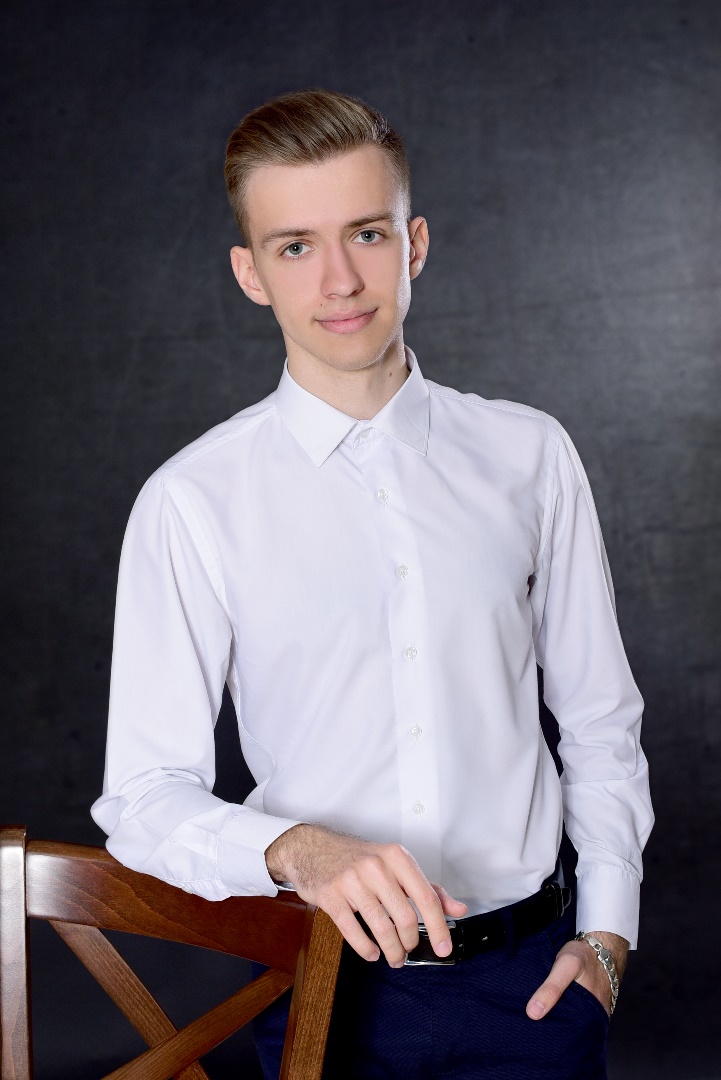          Лучший результат 94 балла у Чичиновой Марии из Буйской школы. И так знания выпускников  района по результатам ЕГЭ по математике, истории, химии, физике, английскому языку и географии выше областного значения среднего тестового балла, практически на уровне по литературе и обществознанию, однако по русскому языку, биологии, информатике в этом году им уступают. Также следует  отметить что, в этом году все выпускники получили аттестаты, а результаты ЕГЭ повлияли только на поступление в высшие учебные заведения.      Вектор на повышение качества образования  должен быть не просто на словах - он должен быть на каждом уроке, при изучении каждой темы, при общении с каждым учеником. Должны быть знания «без пробелов».       Детально результаты каждого экзамена будут проанализированы учителями предметниками на РМО и в школах на педсоветах, а сегодня хочется порадоваться за коллег, подготовивших выпускников, сдавших ЕГЭ на достойные баллы. Максимальное количество баллов   от 80 до 98 баллов  набрали 26 выпусников по 32 экзаменам:Максимальный балл по математике в районе 80 набрали два выпускника: Тимшин Алексей из МКОУ СОШ села Русский Турек и Окунев Максим из МКОУ СОШ №3 г.Уржума.Максимальный балл   по русскому языку у Чичиновой Марии (98) из МКОУ СОШ с.Буйского.Лучший результат (85 баллов) по физике показал выпускник МКОУ СОШ с.Русский Турек Тимшин Алексей.Максимальны балл (94) по истории набрала Петрова Алина, выпускница МКОУ СОШ с.Буйского.Лучшие результаты по обществознанию показали выпускники: Блинова Юлия из  гимназии г.Уржума и Окунев Максим из СОШ №3 г.Уржума набрали по 95 баллов.                     Коллеги!     Особое место среди интеллектуальных конкурсов занимает Всероссийская олимпиада школьников.  Школьный этап олимпиады    проходил с 13 сентября по 30 октября,    по 19 предметам.  В нем приняло участие 1601 обучающихся  4-11 классов, что составило  87%  обучающихся  (85%).          Муниципальный этап олимпиады - с 7 ноября по 22 декабря 2019 года по 18 предметам, принимало участие  1169 обучающихся. Не принимали участие МКОУ СОШ п.Пиляндыш, отделение п.Донаурово – по причине удалённости. А также отделение д.Адово – вследствие малочисленности детей и отделения с.Байсы. Т.о. в муниципальном этапе ВсОШ  принимало участие  956  обучающихся  из городских школ и 213 учеников из сельских.Результатом олимпиады нынешнего года стали   107 (против 66 в прошлом году) победителей и 382 (против 319 прошлом году) призёров, т.е.  489 (против 385  в прошлом году) общее количество победителей и призёров.   Что составило  42%  от общего количества участников олимпиады.  Общее количество победителей и призёров по ОО На региональный этап олимпиад вызов получили  40 обучающихся (против 40 в прошлом году) по 12 предметам. Не было вызова по английскому языку,  истории, обществознанию, технологии.   Фактически принимало участие 30 обучающихся.  Из них 15 (9) учеников из муниципальных школ:  МКОУ СОШ №3 г.Уржума, МКОУ СОШ №2 г.Уржума, , отделение с. Андреевский, МКОУ СОШ с.Буйского, МКОУ СОШ с.Р-Турек  и 25 учеников  из КОГОАУ  «Гимназии г.Уржума» .   Результаты участия в региональном этапе:  2 победителя, диплом 1 степени:- Артемьев Кирилл Николаевич, ученик 10 класса 	КОГОАУ «Гимназия г. Уржума»	 по экологии, учитель - 	Коротаева Анна Сергеевна;- Филипповых Алина Николаевна, ученица 8 класса 	КОГОАУ «Гимназия г. Уржума»	по биологии, учитель - 	Коротаева Анна Сергеевна.И 4 призёра:1 призёр, диплом 2 степени:- Останина Софья Александровна, ученица 7 класса	КОГОАУ «Гимназия г. Уржума»	по биологии, учитель - 	Коротаева Анна Сергеевна.3 призёра, диплом 3 степени:- Караева Мадина Юрьевна, ученица 7 класса 	КОГОАУ «Гимназия г. Уржума»	по биологии, учитель - 	Коротаева Анна Сергеевна;- Жуков Кирилл Геннадьевич, ученик 9 класса 	отделение п. Андреевский МКОУ ООШ с. Петровского	по физике и информатике, учителя Семячкина Татьяна Геннадьевна и Мальцева Татьяна Анатольевна.
Чтобы добиваться результатов в школе должна работать  система подготовки олимпийцев и над этим надо продолжать работать ежегодно, этот показатель один из важных в рейтинге эффективно работающих школ.        И так дальше о качестве. В настоящее время в Российской Федерации сформирована единая система оценки качества образования (ЕСОКО) и в регионе (РСОКО), которая позволяет вести мониторинг знаний учащихся на разных ступенях обучения в школе.      Данная система дает возможность получить полное представление о качестве образования в стране, анализировать и учитывать влияние различных факторов на результаты работы школ. Она позволяет школам вести самодиагностику и выявлять имеющиеся проблемы, а родителям получать информацию о качестве знаний своих детей. Система оценки качества школьного образования в России в настоящее время является многоуровневой, состоящей из нескольких процедур. Первая важная процедура этой системы – единый государственный экзамен (ЕГЭ). Вторая важная процедура системы оценки качества образования – государственная итоговая аттестация 9-х классов (ГИА-9), ключевой формой которой является основной государственный экзамен (ОГЭ). По результатам ГИА-9 школьник может продолжить обучение в старшей школе и в учреждениях среднего профессионального образования. Промежуточные срезы знаний обучающихся проводятся по разным предметам и в разных классах при помощи национальных исследований качества образования (НИКО) и всероссийских проверочных работ (ВПР). К сожалению, за годы проведения всероссийских проверочных работ , наши школы периодически попадали в число тех, у кого обнаруживали признаки необъективности результатов. В связи с чем, в этом году ещё раз акцентирую внимание на их объективном оценивании.    Важную роль в выявлении, развитии и поддержке одаренных детей играет система дополнительного образования, являющаяся важнейшей составляющей образовательного пространства района, которая сочетает в себе воспитание, обучение, социализацию детей, формирует здоровый образ жизни и осуществляет профилактику асоциальных явлений в детско-юношеской среде. Без дополнительного образования невозможно исполнить главные цели, сформулированные Президентом России В.В.Путиным. На сегодняшний день система дополнительно образования детей из привычной ранее системы должна создать равные «стартовые» возможности каждому ребенку, реагируя на меняющиеся потребностей детей и их родителей.    Реализация программ дополнительного образования детей осуществляется тремя учреждениями дополнительного образования: МКОУ ЦДОД г.Уржума, МАУ СШ Уржумского района и МКОУ ДО «Уржумская ДШИ»  и двумя общеобразовательными организациями  средние школы-№2 и с.Буйское с общим охватом 1922 человека.    В новом учебном году ЦДОД г.Уржума включается в реализацию мероприятий федерального проекта «Успех каждого ребёнка»:Первое это для программ  2-х направленностей:  туристско-краеведческой ;   технической направленности;к началу учебного года будет получено оборудование на сумму 720,0 тыс.рублей, в связи с чем району определены целевые показатели, в 2020-2021 учебном году доля детей в возрасте от 5 до 18 лет занятых в системе дополнительного образования должна увеличиться на 108 человек. К 2024 году охват  должен достигнуть 80%. Второе мероприятие - внедрение системы персонифицированного финансирования дополнительного образования (ПФДО), в этом году8% детей смогут получить сертификаты и будут заниматься по сертифицированным программ. В дальнейшем этот процент будет увеличиваться.   В целях осуществления организационного, методического и аналитического сопровождения и мониторинга развития системы дополнительного образования детей в районе на базе ЦДОД создан муниципальный опорный центр дополнительного образования детей.  Педагогам, методистам, заму по УВР муниципального опорного центра предстоит серьезная работа по актуализации имеющихся  программ и разработке новых. Нужно понять, что многое зависит от педагога дополнительного образования,  что он заложит в программу дополнительного образования, то он и должен реализовать. То есть программы должны быть интересными, содержательными и полезными для детей.   В рамках внедрения модели персонифицированного финансирования дополнительного образования ведется персонифицированный учет детей в региональном Интернет – портале «Навигатор дополнительного образования». Система персонифицированного учета  в дальнейшем   будет внедрена во всех образовательных организациях где реализуются программы дополнительного образования. После того, как ребенок зарегистрируется в системе «Навигатор»,  он получает сертификат на посещение в этом году объединений ЦДОД, в дальнейшем кружков и секций в других образовательных организациях имеющих сертифицированные  программы. Используя сертификат, ребенок вместе с родителем может самостоятельно формировать свою образовательную траекторию.    Сертификат – это персональная гарантия государства конкретному ребенку того, что за его образование заплатит государство независимо от того, какие объединения, кружки или секции и в какой организации он выберет, но выдается ребенку один раз но ежегодно пополняется средствами.    В проекте «Успех каждого ребенка» заложены также технологии для самоопределения и профессиональной ориентации обучающихся - Всероссийские открытые уроки на портале "ПроеКТОриЯ, цикл открытых уроков, которые проводятся в режиме онлайн, нацелены на знакомство обучающихся 8-11 классов с передовыми индустриями и перспективными профессиями, достижениями отечественной науки и экономики. Открытые уроки организуются в интерактивном формате с участием ведущих индустриальных экспертов и бизнес-лидеров на портале «ПроеКТОриЯ.  Классным руководителям надо шире использовать данный портал, обеспечить регистрацию и участие в онлайн – уроках учащихся. Информацию об этих уроках необходимо довести до сведения родителей.    2020 год, год 75-летия Победы нашего народа в Великой Отечественной войне, объявлен Годом памяти и славы. В районе и ОО разработаны планы посвященные этой памятной дате. К сожалению, они не все реализованы из-за пандемии, но у нас впереди ещё две четверти, работа будет продолжена.В соответствии с планами в ОО были организованы и проведены тематические классные  часы, организованы благотворительные акции «Ветеран живёт рядом», «Обелиск», «Поздравь ветерана», «Бессмертный полк», так в акции  «Сады Победы» приняли участие  более 100 человек. Учащимися, родителями  и педагогами были посажены саженцы деревьев и кустарников у свои домов, на улицах сел и города Уржума. Всего было высажено более 230 саженцев. Активное участие приняли учащиеся СОШ №3 г.Уржума, СОШ с УИОП с.Шурма, СОШ с.Буйского, отделения с.Байса, ООш с.Лопьял. Проведены тематические уроки, посвящённые, памятным датам  в  истории нашего Отечества,  созданы патриотические уголки «Герои Великой отечественной войны, идет работа в школьных музеях, смотр которых в виду пандемии перенесен на первое полугодие нового учебного года 2020-2021.В ОО района проведены мероприятия спортивной направленности, в  феврале 2020 года прошел  11 слет юнармейских отрядов Уржумского района. В слете приняли участие 5 команд старшего школьного возраста и 4 среднего   из 6 ОО. В программе слета юнармейских отрядов были организованы выставка боевых листков посященных 75 летию Победы в ВОв, строевой смотр, военизированная эстафета и огневая подготовка, спортивные виды зачета. Победителями стали команды СОШ №3 г.Уржума, СОШ №2 г.Уржума, КОГОАУ Гимназия г.Уржума, СОШ с.Буйского.  Объединение «Кружевоплетение на коклюшках» (руководитель Зайцева И.Г.) приняло участие в акции "Птицы Памяти", проводимой в рамках IV Международного фестиваля кружева "Vita Lace" (г.Вологда), выслав по почте в адрес оргкомитета фестиваля изделие, выполненное в технике коклюшечного кружева «Летящий журавль».  Практически все школы, но с разным уровнем активности, участвовали в онлайн мероприятиях и конкурсах, это было видно по сайтам школ. Коллеги, воспитание должно проходить красной нитью через все наше общение с детьми, и над этим нам надо серьезно работать.     Министерством культуры и Министерством Просвещения Российской Федерации были разработали культурные нормативы для школьников.    Для реализации данного проекта школы могли использовать цифровую образовательную платформу «Электронная школа».  В «Электронной школе» можно учиться постоянно, а можно заглянуть, чтобы повторить пропущенную тему или разобраться со сложным и непонятым материалом. Это отличная возможность для учителей побывать на «открытых уроках» своих коллег и перенять лучший опыт или подобрать к своим урокам разнообразные дополнительные материалы. Родители смогли по-новому взглянуть на школьное образование. Кроме уроков на этой платформе  располагаются виртуальные экскурсии по лучшим музеям России, лучшие театрализованные постановки, фильмы. Коллеги!        Продолжая тему реализации новых национальных проектов, подчеркну, что общей составляющей всех национальных проектов является цифровизация деятельности. В сфере образования в период до 2024 года будет реализован федеральный проект «Цифровая образовательная среда». Это и обеспечение доступа в интернет на высокой скорости до самых отдаленных школ, и онлайн-образование, и электронный документооборот.В новом учебном году в гимназии г.Уржума начинает работу проект «Точка роста», который будет реализовываться в кластере в рамках сетьевого взаимодействия.    Цифровая образовательная среда порождает ряд проблем, а с ними новые социальные вызовы для системы образования. Сегодняшних детей называют «поколением больших пальцев» - поколением людей, родившихся со смартфоном в руках. Какие риски в обучении и воспитании детей видят ученые, психологи? Клиповое мышление детей: больше 6 абзацев с интересом современные дети не читают; «критичность мышления равна нулю»: дети верят всему, что в интернете; «цифровое одичание»: 200 друзей на одного ребенка в соцсетях, а в жизни??? Задача педагогов, взрослых, наставников, которые рядом, предотвратить угрозы социальных медиа для подростков. Что предстоит делать? Учить детей и их родителей цифровой гигиене, а значит учить распознавать опасности (соцсети – это не парк, а опасные «цифровые джунгли») учить думать, а не слепо доверять, учить переключать фокус внимания, чтобы избежать синдрома «цифрового наркомана», учить вести себя в  условиях прозрачности соцсетей («за тобой наблюдают», «делай то, что нестыдно»), учить ответственности за свои слова и поступки и в жизни, и в интернете. Отсюда следует, что проект цифровизации образования наряду со стратегической задачей создания к 2024 году современной и безопасной цифровой образовательной среды, обеспечивающей высокое качество образования всех уровней, имеет педагогическую задачу воспитания личности,социально ответственной, нравственно зрелой и готовой противостоять деструктивным течениям на просторах виртуального мира.    В прошлом году Федеральной службой по надзору в сфере защиты прав потребителей и благополучия человека, Федеральной службой по надзору в сфере образования  науки, Российской академией образования были разработаны и утверждены методические рекомендации об использовании устройств мобильной связи в общеобразовательных организациях.  И мы не должны про них забывать.      Уроки ОБЖ, интернет-безопасности, финансовой грамотности, основы предпринимательской деятельности, уроки здоровья – всё, что учит детей жизни, должно быть неотъемлемой частью образовательного процесса в современной школе.      КОЛЛЕГИ!  От уровня профессионализма педагогических кадров напрямую зависит качество любого образовательного учреждения. Именно поэтому к образовательному уровню педагогических работников предъявляются самые высокие требования. Сегодня в    школах района работают 299 педагогов (муниципальных- 236). Кадровый педагогический состав района  на протяжении нескольких лет остаётся  стабильным. К великому сожалению, система образования продолжает  испытывать кадровый голод. Молодые специалисты не стремятся работать в образовательных учреждениях.В районе молодых педагогов со стажем работы 10 лет-10%.       С   1 сентября 2020 года к нам пришел  один молодой учитель начальных классов в МКОУ СОШ №3 г.Уржума Бриткова Анна Сергеевна, воспитатель в д/сад №2 г.Уржума Суворова Екатерина Юрьевна, и Кожевникова Кристина Николаевна учитель английского языка МКОУ ООШ с.Петровское в этом году получила диплом, училась заочно,ранее два года работала в этой школе.  Средний возраст педагогов составляет 48 лет.  Высшую квалификационную категорию имеют 64 педагога, первую  - 117, таким образом 61 % педагогов имеют высокий квалификационный уровень. По прежнему остается низкий уровень квалификации в отделениях.   Мы начали работу по возрождению учительских званий. В этом году звание «педагог-наставник» присвоено зам по УВР МКОУ СОШ с.Буйское Бусыгиной Галине Алексеевне, поздравляем Галину Алексеевну, благодарим за работу и желаем оптимизма и творчества. Положения о заработной плате ОО должны предусматривать дополнительные меры стимулирования за новые учительские звания.                 Уважаемые коллеги!Сегодня мы создаем мир, в котором будем жить завтра. Мы вместе должны решать проблемы, связанные с воспитанием подрастающего поколения, формированием важных человеческих качеств будущей личности. От эффективного взаимодействия всех структур зависит дальнейшая успешность наших выпускников.  В новом учебном году мы продолжим  работу над следующими задачами:1. Продолжить  участие в национальных проектах.2.Обеспечение   качества образования в соответствии с меняющимися запросами населения.3.Развитие дистанционного обучения в образовательном процессе образовательных организаций.4Обеспечить соблюдение сан-эпид требований в ОО при очном обучении в условияхсохраняющейся новой короновирусной инфекции. 5.Обеспечить обучающихся 1-4 классов качественным и здоровым питанием.6.Провести объективное оценивание ВПР и анализ.7.Разработать рабочие программы по воспитанию обучающихся и включиться в реализацию проекта «Патриотическое воспитание граждан РФ».8. В дополнительном образовании внедрение системы ПФДО.Надеюсь, что в этом учебном году нам удастся реализовать наши планы.  Чтобы вирус не проник в наши ОО, должна быть дисциплина, четкое выполнение всех рекомендаций. Уважаемые педагоги, в преддверии 1 сентября хочется пожелать вам здоровья, внутренней стойкости, профессиональной чуткости, оптимизма, удачи, а главное, получать удовольствие  от собственной работы! Поздравляю всех  с началом нового учебного года!гимназия288МКОУ СОШ №3 г.Уржума76МКОУ СОШ №2 г.Уржума33МКОУ СОШ с УИОП с.Шурмы30МКОУ СОШ с.Лазарево16МКОУ СОШ с.Р-Турек13МКОУ СОШ с.Буйского12МКОУ СОШ с.Б-Рой9отделение п.Андреевский6отделение с. Шевнино2МКОУ ООШ с.Лопьяла2отделение с. Рождественского1МКОУ ООШ с.Петровского-